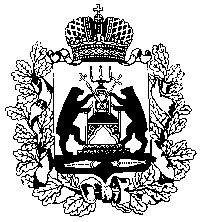 Российская Федерация НОВГОРОДСКАЯ ОБЛАСТНАЯ ДУМАСОВЕТ ПО МЕСТНОМУ САМОУПРАВЛЕНИЮРЕШЕНИЕот  08.06.2016 № 12Великий НовгородЗаслушав и обсудив информацию Уполномоченного по защите прав предпринимателей в Новгородской области Михайлова Ю.В. о реализации на территории Новгородской области государственной политики в сфере защиты прав субъектов предпринимательской деятельности и содействия развитию малого и среднего предпринимательства, совет по местному самоуправлению при Новгородской областной Думе РЕШИЛ:1. Принять к сведению информацию Уполномоченного по защите прав предпринимателей в Новгородской области Михайлова Ю.В. о реализации на территории Новгородской области государственной политики в сфере защиты прав субъектов предпринимательской деятельности и содействия развитию малого и среднего предпринимательства.2. Рекомендовать органам местного самоуправления муниципальных образований Новгородской области:1) в целях обеспечения единого подхода при осуществлении уполномоченными органами местного самоуправления работы в сфере оценки регулирующего воздействия учесть Методические рекомендации по организации и проведению процедуры оценки регулирующего воздействия  проектов муниципальных нормативных правовых актов и экспертизы муниципальных нормативных правовых актов, указанными в письме Минэкономразвития России от 12 декабря 2014 года № 31260-ОФ/Д26и;2) разработать и утвердить план работы на II полугодие 2016 года по  организации и проведению процедуры оценки регулирующего воздействия   муниципальных нормативных правовых актов, затрагивающих предпринимательскую и инвестиционную деятельность;3) организовать совместную работу с некоммерческими организациями, общественными объединениями бизнеса по их участию в процедуре оценки регулирующего воздействия  проектов муниципальных нормативных правовых актов и экспертизы муниципальных нормативных правовых актов, и заключить соответствующие соглашения.Председатель Новгородской областной Думы,	председатель совета 							Е.В.ПисареваО реализации на территории Новгородской области государственной политики в сфере защиты прав субъектов предпринимательской деятельности и содействия развитию малого и среднего предпринимательства